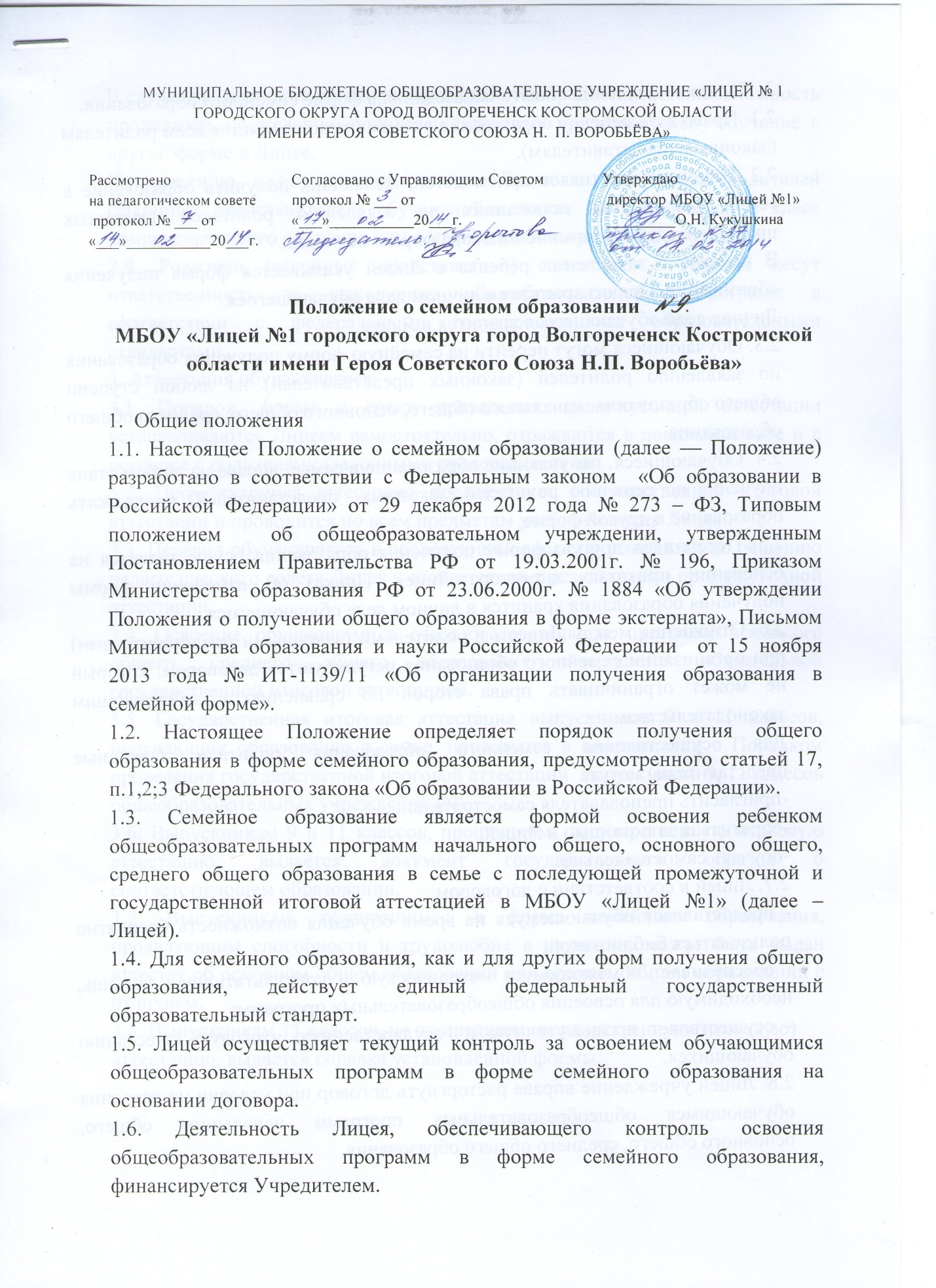 МУНИЦИПАЛЬНОЕ БЮДЖЕТНОЕ ОБЩЕОБРАЗОВАТЕЛЬНОЕ УЧРЕЖДЕНИЕ «ЛИЦЕЙ № 1 ГОРОДСКОГО ОКРУГА ГОРОД ВОЛГОРЕЧЕНСК КОСТРОМСКОЙ ОБЛАСТИ ИМЕНИ ГЕРОЯ СОВЕТСКОГО СОЮЗА Н.  П. ВОРОБЬЁВА»Положение о семейном образованииМБОУ «Лицей №1 городского округа город Волгореченск Костромской области имени Героя Советского Союза Н.П. Воробьёва»1.  Общие положения 1.1. Настоящее Положение о семейном образовании (далее — Положение) разработано в соответствии с Федеральным законом  «Об образовании в Российской Федерации» от 29 декабря 2012 года № 273 – ФЗ, Типовым положением  об общеобразовательном учреждении, утвержденным Постановлением Правительства РФ от 19.03.2001г. № 196, Приказом Министерства образования РФ от 23.06.2000г. № 1884 «Об утверждении Положения о получении общего образования в форме экстерната», Письмом Министерства образования и науки Российской Федерации  от 15 ноября 2013 года № ИТ-1139/11 «Об организации получения образования в семейной форме».1.2. Настоящее Положение определяет порядок получения общего образования в форме семейного образования, предусмотренного статьей 17, п.1,2;3 Федерального закона «Об образовании в Российской Федерации».1.3. Семейное образование является формой освоения ребенком общеобразовательных программ начального общего, основного общего, среднего общего образования в семье с последующей промежуточной и государственной итоговой аттестацией в МБОУ «Лицей №1» (далее – Лицей).1.4. Для семейного образования, как и для других форм получения общего образования, действует единый федеральный государственный образовательный стандарт.1.5. Лицей осуществляет текущий контроль за освоением обучающимися общеобразовательных программ в форме семейного образования на основании договора.1.6. Деятельность Лицея, обеспечивающего контроль освоения общеобразовательных программ в форме семейного образования, финансируется Учредителем.2. Порядок получения общего образования в форме семейного образования.2.1. Право дать ребенку образование в семье предоставляется всем родителям (законным представителям).2.2. Лицей осуществляет прием детей, желающих получить образование в семье, на общих основаниях по заявлению родителей (законных представителей) с указанием выбора формы обучения. В приказе о зачислении ребенка в Лицей указывается форма получения образования. Приказ хранится в личном деле обучающегося.Личное дело обучающегося хранится в Лицее.2.3. Обучающиеся могут перейти на семейную форму получения образования по заявлению родителей (законных представителей) на любой ступени общего образования: начального общего, основного общего, среднего общего образования. 2.4. Обучающиеся, получающие образование в семье, вправе на любом этапе обучения по решению родителей (законных  представителей) продолжить образование в другой форме.2.5. Перевод на другую форму получения образования осуществляется на основании приказа  директора Лицея. Приказ об изменении формы получения образования хранится в личном деле обучающегося.2.6. Отношения между Лицеем и родителями (законными представителями) при организации семейного образования регулируются договором, который не может ограничивать права сторон по сравнению с действующим законодательством. Для осуществления семейного образования родители (законные  представители) могут:-пригласить преподавателя самостоятельно;-обратиться за помощью в Лицей;-обучать самостоятельно.2.7. Лицей в соответствии с договором:- предоставляет обучающемуся на время обучения возможность бесплатно пользоваться библиотекой; - обеспечивает обучающемуся методическую и консультативную помощь, необходимую для освоения общеобразовательных программ; - осуществляет промежуточную и государственную итоговую аттестацию обучающихся.2.8. Лицей учреждение вправе расторгнуть договор при условии не освоения обучающимся общеобразовательных программ начального общего, основного общего, среднего общего образования. В случае расторжения договора обучающемуся предоставляется возможность продолжить по желанию родителей (законных представителей) обучение в другой форме в Лицее. По решению педагогического совета Лицея и с согласия родителей  (законных представителей) обучающийся может быть переведен в класс компенсирующего обучения или оставлен на повторный курс обучения.2.9. Родители (законные представители) совместно с Лицеем несут ответственность за выполнение общеобразовательных программ в соответствии с федеральными государственными образовательными стандартами.3. Аттестация обучающегося.3.1. Порядок, форма и сроки проведения промежуточной аттестации устанавливаются Лицеем самостоятельно, отражаются в локальном акте и в договоре с родителями (законными представителями). 3.2. Промежуточная аттестация предшествует государственной итоговой аттестации и проводится по всем предметам учебного плана Лицея.3.3. Перевод обучающегося в последующий класс производится по решению педагогического совета Лицея в соответствии с результатами промежуточной аттестации.3.4. Освоение обучающимися общеобразовательных программ основного общего, среднего общего образования завершается обязательной государственной итоговой аттестацией. 3.5. Государственная итоговая аттестация выпускников 9 и 11 классов, получающих образование в семье, проводится в соответствии с Порядком проведения государственной итоговой аттестации  выпускников 9, 11 классов общеобразовательных учреждений РФ.3.6. Выпускникам 9 и 11 классов, прошедшим  государственную итоговую аттестацию, выдается документ государственного образца о соответствующем образовании. 3.7. Выпускникам, обучающимся в форме семейного образования, проявляющим способности и трудолюбие в изучении, может быть выдан аттестат об основном общем образовании или среднем общем образовании с отличием.3.8. Выпускникам 11 классов, не прошедшим государственную (итоговую) аттестацию, выдается справка установленной формы.Рассмотрено                                                           на педагогическом совете протокол № ___ от    «___»___________20___г.                                                                                                                                                                                                                                                                                                     Согласовано с Управляющим Советом   протокол № ___ от    «___»___________20___г.                                                                                                                                                                                                                                                                                                                                                                                                  Утверждаю директор МБОУ «Лицей №1» _________О.Н. Кукушкина